5.pielikumsMinistru kabineta2016.gada 	maijanoteikumiem Nr.	Iesniegums meža inventarizācijas datu reģistrēšanai Meža valsts reģistrā3. Zemes vienības, kurā veikta inventarizācijaPiezīmes.1 Derīgs divus gadus pēc saņemšanas.2 Neaizpilda, ja elektroniskais dokuments ir sagatavots atbilstoši normatīvajiem aktiem par elektronisko dokumentu noformēšanu.Zemkopības ministrs							Jānis Dūklavs23.05.2016. 10:55318L.Pamovska67027101, Lelda.Pamovska@zm.gov.lv1. Īpašums vai tiesiskais valdījums( nosaukums un kadastra numurs)2. Meža īpašnieks vai tiesiskais valdītājs(fiziskas personas vārds, uzvārds un personas kods vai juridiskas personas nosaukums un reģistrācijas numurs)vai juridiskas personas nosaukums un reģistrācijas numurs)(fiziskas personas deklarētā adrese vai juridiskas personas juridiskā adrese)(fiziskas personas deklarētā adrese vai juridiskas personas juridiskā adrese)(e-pasta adrese)(e-pasta adrese)Zemes vienības kadastra apzīmējumsZemes vienības kadastra apzīmējumsZemes vienības kadastra apzīmējumsZemes vienības kadastra apzīmējumsZemes vienības kadastra apzīmējumsMeža zemes platība (ha)Meža zemes platība (ha)Meža zemes platība (ha)Meža zemes platība (ha)Meža platība (ha)Meža platība (ha)4. Aktuālo Nekustamā īpašuma valsts kadastra informācijas sistēmas kadastra teksta un kadastra kartes datu saņemšanas datums14. Aktuālo Nekustamā īpašuma valsts kadastra informācijas sistēmas kadastra teksta un kadastra kartes datu saņemšanas datums14. Aktuālo Nekustamā īpašuma valsts kadastra informācijas sistēmas kadastra teksta un kadastra kartes datu saņemšanas datums14. Aktuālo Nekustamā īpašuma valsts kadastra informācijas sistēmas kadastra teksta un kadastra kartes datu saņemšanas datums14. Aktuālo Nekustamā īpašuma valsts kadastra informācijas sistēmas kadastra teksta un kadastra kartes datu saņemšanas datums14. Aktuālo Nekustamā īpašuma valsts kadastra informācijas sistēmas kadastra teksta un kadastra kartes datu saņemšanas datums14. Aktuālo Nekustamā īpašuma valsts kadastra informācijas sistēmas kadastra teksta un kadastra kartes datu saņemšanas datums15. Valsts meža dienesta struktūrvienība5. Valsts meža dienesta struktūrvienība5. Valsts meža dienesta struktūrvienība5. Valsts meža dienesta struktūrvienība5. Valsts meža dienesta struktūrvienība(virsmežniecība, virsmežniecības nodaļa)(virsmežniecība, virsmežniecības nodaļa)(virsmežniecība, virsmežniecības nodaļa)(virsmežniecība, virsmežniecības nodaļa)(virsmežniecība, virsmežniecības nodaļa)(virsmežniecība, virsmežniecības nodaļa)6. Meža inventarizācijas veicējs6. Meža inventarizācijas veicējs6. Meža inventarizācijas veicējs6. Meža inventarizācijas veicējs(vārds, uzvārds)   (paraksts2)(vārds, uzvārds)   (paraksts2)(vārds, uzvārds)   (paraksts2)(vārds, uzvārds)   (paraksts2)(vārds, uzvārds)   (paraksts2)(vārds, uzvārds)   (paraksts2)(sertifikāta numurs)(sertifikāta numurs)(sertifikāta numurs)(sertifikāta numurs)(sertifikāta numurs)(sertifikāta numurs)(sertifikāta numurs)(sertifikāta numurs)(sertifikāta numurs)(sertifikāta numurs)(sertifikāta numurs)(sertifikāta numurs)7. Inventarizācijas lietas sagatavošanas datums7. Inventarizācijas lietas sagatavošanas datums7. Inventarizācijas lietas sagatavošanas datums7. Inventarizācijas lietas sagatavošanas datums7. Inventarizācijas lietas sagatavošanas datums7. Inventarizācijas lietas sagatavošanas datums8. Lūdzu reģistrēt Meža valsts reģistrā meža īpašnieka vai tiesiskā valdītāja8. Lūdzu reģistrēt Meža valsts reģistrā meža īpašnieka vai tiesiskā valdītāja8. Lūdzu reģistrēt Meža valsts reģistrā meža īpašnieka vai tiesiskā valdītāja8. Lūdzu reģistrēt Meža valsts reģistrā meža īpašnieka vai tiesiskā valdītāja8. Lūdzu reģistrēt Meža valsts reģistrā meža īpašnieka vai tiesiskā valdītāja8. Lūdzu reģistrēt Meža valsts reģistrā meža īpašnieka vai tiesiskā valdītāja8. Lūdzu reģistrēt Meža valsts reģistrā meža īpašnieka vai tiesiskā valdītāja8. Lūdzu reģistrēt Meža valsts reģistrā meža īpašnieka vai tiesiskā valdītāja8. Lūdzu reģistrēt Meža valsts reģistrā meža īpašnieka vai tiesiskā valdītāja8. Lūdzu reģistrēt Meža valsts reģistrā meža īpašnieka vai tiesiskā valdītāja8. Lūdzu reģistrēt Meža valsts reģistrā meža īpašnieka vai tiesiskā valdītāja8. Lūdzu reģistrēt Meža valsts reģistrā meža īpašnieka vai tiesiskā valdītāja(fiziskas personas vārds, uzvārds vai juridiskas personas nosaukums un reģistrācijas numurs)(fiziskas personas vārds, uzvārds vai juridiskas personas nosaukums un reģistrācijas numurs)(fiziskas personas vārds, uzvārds vai juridiskas personas nosaukums un reģistrācijas numurs)(fiziskas personas vārds, uzvārds vai juridiskas personas nosaukums un reģistrācijas numurs)(fiziskas personas vārds, uzvārds vai juridiskas personas nosaukums un reģistrācijas numurs)(fiziskas personas vārds, uzvārds vai juridiskas personas nosaukums un reģistrācijas numurs)(fiziskas personas vārds, uzvārds vai juridiskas personas nosaukums un reģistrācijas numurs)(fiziskas personas vārds, uzvārds vai juridiskas personas nosaukums un reģistrācijas numurs)(fiziskas personas vārds, uzvārds vai juridiskas personas nosaukums un reģistrācijas numurs)(fiziskas personas vārds, uzvārds vai juridiskas personas nosaukums un reģistrācijas numurs)(fiziskas personas vārds, uzvārds vai juridiskas personas nosaukums un reģistrācijas numurs)(fiziskas personas vārds, uzvārds vai juridiskas personas nosaukums un reģistrācijas numurs)meža inventarizācijas datus:meža inventarizācijas datus:meža inventarizācijas datus:meža inventarizācijas datus:meža inventarizācijas datus:(īpašuma vai tiesiskā valdījuma nosaukums un zemes vienību kadastra numuri)(īpašuma vai tiesiskā valdījuma nosaukums un zemes vienību kadastra numuri)(īpašuma vai tiesiskā valdījuma nosaukums un zemes vienību kadastra numuri)(īpašuma vai tiesiskā valdījuma nosaukums un zemes vienību kadastra numuri)(īpašuma vai tiesiskā valdījuma nosaukums un zemes vienību kadastra numuri)(īpašuma vai tiesiskā valdījuma nosaukums un zemes vienību kadastra numuri)(īpašuma vai tiesiskā valdījuma nosaukums un zemes vienību kadastra numuri)(īpašuma vai tiesiskā valdījuma nosaukums un zemes vienību kadastra numuri)(īpašuma vai tiesiskā valdījuma nosaukums un zemes vienību kadastra numuri)(īpašuma vai tiesiskā valdījuma nosaukums un zemes vienību kadastra numuri)(īpašuma vai tiesiskā valdījuma nosaukums un zemes vienību kadastra numuri)(īpašuma vai tiesiskā valdījuma nosaukums un zemes vienību kadastra numuri)Iesniegtie pielikumi (vajadzīgo atzīmēt ar X): paziņojums par zemes lietošanas veida izmaiņām (7. pielikums), ja meža inventarizācijas veicējs ir konstatējis, ka zemes lietošanas veida „mežs” faktiskā platība inventarizējamās zemes vienībā vairāk nekā par 10 procentiem atšķiras no Nekustamā īpašuma valsts kadastra informācijas sistēmā reģistrētajiem datiem;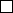 elektronisko datu datnes (var nepievienot, ja meža inventarizācijas veicējs tās ir nosūtījis Valsts meža dienestam atbilstoši šo noteikumu 26. punktam);pilnvara, ja iesniegumu iesniedz meža īpašnieka vai tiesiskā valdītāja pilnvarota persona;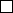 akta kopija par robežu neatbilstību, ja zemes vienībai Nekustamā īpašuma valsts kadastra informācijas sistēmas kadastra teksta datos ir reģistrēta atzīme par zemes robežu neatbilstību.Esmu informēts, ka, pamatojoties uz meža inventarizācijas datiem, pēc paziņojuma par zemes lietošanas veida izmaiņām (7. pielikums) iesniegšanas Valsts zemes dienestā tiks aktualizētas zemes lietošanas veidu platības Nekustamā īpašuma valsts kadastra informācijas sistēmā.Iesniegtie pielikumi (vajadzīgo atzīmēt ar X): paziņojums par zemes lietošanas veida izmaiņām (7. pielikums), ja meža inventarizācijas veicējs ir konstatējis, ka zemes lietošanas veida „mežs” faktiskā platība inventarizējamās zemes vienībā vairāk nekā par 10 procentiem atšķiras no Nekustamā īpašuma valsts kadastra informācijas sistēmā reģistrētajiem datiem;elektronisko datu datnes (var nepievienot, ja meža inventarizācijas veicējs tās ir nosūtījis Valsts meža dienestam atbilstoši šo noteikumu 26. punktam);pilnvara, ja iesniegumu iesniedz meža īpašnieka vai tiesiskā valdītāja pilnvarota persona;akta kopija par robežu neatbilstību, ja zemes vienībai Nekustamā īpašuma valsts kadastra informācijas sistēmas kadastra teksta datos ir reģistrēta atzīme par zemes robežu neatbilstību.Esmu informēts, ka, pamatojoties uz meža inventarizācijas datiem, pēc paziņojuma par zemes lietošanas veida izmaiņām (7. pielikums) iesniegšanas Valsts zemes dienestā tiks aktualizētas zemes lietošanas veidu platības Nekustamā īpašuma valsts kadastra informācijas sistēmā.Iesniegtie pielikumi (vajadzīgo atzīmēt ar X): paziņojums par zemes lietošanas veida izmaiņām (7. pielikums), ja meža inventarizācijas veicējs ir konstatējis, ka zemes lietošanas veida „mežs” faktiskā platība inventarizējamās zemes vienībā vairāk nekā par 10 procentiem atšķiras no Nekustamā īpašuma valsts kadastra informācijas sistēmā reģistrētajiem datiem;elektronisko datu datnes (var nepievienot, ja meža inventarizācijas veicējs tās ir nosūtījis Valsts meža dienestam atbilstoši šo noteikumu 26. punktam);pilnvara, ja iesniegumu iesniedz meža īpašnieka vai tiesiskā valdītāja pilnvarota persona;akta kopija par robežu neatbilstību, ja zemes vienībai Nekustamā īpašuma valsts kadastra informācijas sistēmas kadastra teksta datos ir reģistrēta atzīme par zemes robežu neatbilstību.Esmu informēts, ka, pamatojoties uz meža inventarizācijas datiem, pēc paziņojuma par zemes lietošanas veida izmaiņām (7. pielikums) iesniegšanas Valsts zemes dienestā tiks aktualizētas zemes lietošanas veidu platības Nekustamā īpašuma valsts kadastra informācijas sistēmā.Iesniegtie pielikumi (vajadzīgo atzīmēt ar X): paziņojums par zemes lietošanas veida izmaiņām (7. pielikums), ja meža inventarizācijas veicējs ir konstatējis, ka zemes lietošanas veida „mežs” faktiskā platība inventarizējamās zemes vienībā vairāk nekā par 10 procentiem atšķiras no Nekustamā īpašuma valsts kadastra informācijas sistēmā reģistrētajiem datiem;elektronisko datu datnes (var nepievienot, ja meža inventarizācijas veicējs tās ir nosūtījis Valsts meža dienestam atbilstoši šo noteikumu 26. punktam);pilnvara, ja iesniegumu iesniedz meža īpašnieka vai tiesiskā valdītāja pilnvarota persona;akta kopija par robežu neatbilstību, ja zemes vienībai Nekustamā īpašuma valsts kadastra informācijas sistēmas kadastra teksta datos ir reģistrēta atzīme par zemes robežu neatbilstību.Esmu informēts, ka, pamatojoties uz meža inventarizācijas datiem, pēc paziņojuma par zemes lietošanas veida izmaiņām (7. pielikums) iesniegšanas Valsts zemes dienestā tiks aktualizētas zemes lietošanas veidu platības Nekustamā īpašuma valsts kadastra informācijas sistēmā.Iesniegtie pielikumi (vajadzīgo atzīmēt ar X): paziņojums par zemes lietošanas veida izmaiņām (7. pielikums), ja meža inventarizācijas veicējs ir konstatējis, ka zemes lietošanas veida „mežs” faktiskā platība inventarizējamās zemes vienībā vairāk nekā par 10 procentiem atšķiras no Nekustamā īpašuma valsts kadastra informācijas sistēmā reģistrētajiem datiem;elektronisko datu datnes (var nepievienot, ja meža inventarizācijas veicējs tās ir nosūtījis Valsts meža dienestam atbilstoši šo noteikumu 26. punktam);pilnvara, ja iesniegumu iesniedz meža īpašnieka vai tiesiskā valdītāja pilnvarota persona;akta kopija par robežu neatbilstību, ja zemes vienībai Nekustamā īpašuma valsts kadastra informācijas sistēmas kadastra teksta datos ir reģistrēta atzīme par zemes robežu neatbilstību.Esmu informēts, ka, pamatojoties uz meža inventarizācijas datiem, pēc paziņojuma par zemes lietošanas veida izmaiņām (7. pielikums) iesniegšanas Valsts zemes dienestā tiks aktualizētas zemes lietošanas veidu platības Nekustamā īpašuma valsts kadastra informācijas sistēmā.Iesniegtie pielikumi (vajadzīgo atzīmēt ar X): paziņojums par zemes lietošanas veida izmaiņām (7. pielikums), ja meža inventarizācijas veicējs ir konstatējis, ka zemes lietošanas veida „mežs” faktiskā platība inventarizējamās zemes vienībā vairāk nekā par 10 procentiem atšķiras no Nekustamā īpašuma valsts kadastra informācijas sistēmā reģistrētajiem datiem;elektronisko datu datnes (var nepievienot, ja meža inventarizācijas veicējs tās ir nosūtījis Valsts meža dienestam atbilstoši šo noteikumu 26. punktam);pilnvara, ja iesniegumu iesniedz meža īpašnieka vai tiesiskā valdītāja pilnvarota persona;akta kopija par robežu neatbilstību, ja zemes vienībai Nekustamā īpašuma valsts kadastra informācijas sistēmas kadastra teksta datos ir reģistrēta atzīme par zemes robežu neatbilstību.Esmu informēts, ka, pamatojoties uz meža inventarizācijas datiem, pēc paziņojuma par zemes lietošanas veida izmaiņām (7. pielikums) iesniegšanas Valsts zemes dienestā tiks aktualizētas zemes lietošanas veidu platības Nekustamā īpašuma valsts kadastra informācijas sistēmā.Iesniegtie pielikumi (vajadzīgo atzīmēt ar X): paziņojums par zemes lietošanas veida izmaiņām (7. pielikums), ja meža inventarizācijas veicējs ir konstatējis, ka zemes lietošanas veida „mežs” faktiskā platība inventarizējamās zemes vienībā vairāk nekā par 10 procentiem atšķiras no Nekustamā īpašuma valsts kadastra informācijas sistēmā reģistrētajiem datiem;elektronisko datu datnes (var nepievienot, ja meža inventarizācijas veicējs tās ir nosūtījis Valsts meža dienestam atbilstoši šo noteikumu 26. punktam);pilnvara, ja iesniegumu iesniedz meža īpašnieka vai tiesiskā valdītāja pilnvarota persona;akta kopija par robežu neatbilstību, ja zemes vienībai Nekustamā īpašuma valsts kadastra informācijas sistēmas kadastra teksta datos ir reģistrēta atzīme par zemes robežu neatbilstību.Esmu informēts, ka, pamatojoties uz meža inventarizācijas datiem, pēc paziņojuma par zemes lietošanas veida izmaiņām (7. pielikums) iesniegšanas Valsts zemes dienestā tiks aktualizētas zemes lietošanas veidu platības Nekustamā īpašuma valsts kadastra informācijas sistēmā.Iesniegtie pielikumi (vajadzīgo atzīmēt ar X): paziņojums par zemes lietošanas veida izmaiņām (7. pielikums), ja meža inventarizācijas veicējs ir konstatējis, ka zemes lietošanas veida „mežs” faktiskā platība inventarizējamās zemes vienībā vairāk nekā par 10 procentiem atšķiras no Nekustamā īpašuma valsts kadastra informācijas sistēmā reģistrētajiem datiem;elektronisko datu datnes (var nepievienot, ja meža inventarizācijas veicējs tās ir nosūtījis Valsts meža dienestam atbilstoši šo noteikumu 26. punktam);pilnvara, ja iesniegumu iesniedz meža īpašnieka vai tiesiskā valdītāja pilnvarota persona;akta kopija par robežu neatbilstību, ja zemes vienībai Nekustamā īpašuma valsts kadastra informācijas sistēmas kadastra teksta datos ir reģistrēta atzīme par zemes robežu neatbilstību.Esmu informēts, ka, pamatojoties uz meža inventarizācijas datiem, pēc paziņojuma par zemes lietošanas veida izmaiņām (7. pielikums) iesniegšanas Valsts zemes dienestā tiks aktualizētas zemes lietošanas veidu platības Nekustamā īpašuma valsts kadastra informācijas sistēmā.Iesniegtie pielikumi (vajadzīgo atzīmēt ar X): paziņojums par zemes lietošanas veida izmaiņām (7. pielikums), ja meža inventarizācijas veicējs ir konstatējis, ka zemes lietošanas veida „mežs” faktiskā platība inventarizējamās zemes vienībā vairāk nekā par 10 procentiem atšķiras no Nekustamā īpašuma valsts kadastra informācijas sistēmā reģistrētajiem datiem;elektronisko datu datnes (var nepievienot, ja meža inventarizācijas veicējs tās ir nosūtījis Valsts meža dienestam atbilstoši šo noteikumu 26. punktam);pilnvara, ja iesniegumu iesniedz meža īpašnieka vai tiesiskā valdītāja pilnvarota persona;akta kopija par robežu neatbilstību, ja zemes vienībai Nekustamā īpašuma valsts kadastra informācijas sistēmas kadastra teksta datos ir reģistrēta atzīme par zemes robežu neatbilstību.Esmu informēts, ka, pamatojoties uz meža inventarizācijas datiem, pēc paziņojuma par zemes lietošanas veida izmaiņām (7. pielikums) iesniegšanas Valsts zemes dienestā tiks aktualizētas zemes lietošanas veidu platības Nekustamā īpašuma valsts kadastra informācijas sistēmā.Iesniegtie pielikumi (vajadzīgo atzīmēt ar X): paziņojums par zemes lietošanas veida izmaiņām (7. pielikums), ja meža inventarizācijas veicējs ir konstatējis, ka zemes lietošanas veida „mežs” faktiskā platība inventarizējamās zemes vienībā vairāk nekā par 10 procentiem atšķiras no Nekustamā īpašuma valsts kadastra informācijas sistēmā reģistrētajiem datiem;elektronisko datu datnes (var nepievienot, ja meža inventarizācijas veicējs tās ir nosūtījis Valsts meža dienestam atbilstoši šo noteikumu 26. punktam);pilnvara, ja iesniegumu iesniedz meža īpašnieka vai tiesiskā valdītāja pilnvarota persona;akta kopija par robežu neatbilstību, ja zemes vienībai Nekustamā īpašuma valsts kadastra informācijas sistēmas kadastra teksta datos ir reģistrēta atzīme par zemes robežu neatbilstību.Esmu informēts, ka, pamatojoties uz meža inventarizācijas datiem, pēc paziņojuma par zemes lietošanas veida izmaiņām (7. pielikums) iesniegšanas Valsts zemes dienestā tiks aktualizētas zemes lietošanas veidu platības Nekustamā īpašuma valsts kadastra informācijas sistēmā.Iesniegtie pielikumi (vajadzīgo atzīmēt ar X): paziņojums par zemes lietošanas veida izmaiņām (7. pielikums), ja meža inventarizācijas veicējs ir konstatējis, ka zemes lietošanas veida „mežs” faktiskā platība inventarizējamās zemes vienībā vairāk nekā par 10 procentiem atšķiras no Nekustamā īpašuma valsts kadastra informācijas sistēmā reģistrētajiem datiem;elektronisko datu datnes (var nepievienot, ja meža inventarizācijas veicējs tās ir nosūtījis Valsts meža dienestam atbilstoši šo noteikumu 26. punktam);pilnvara, ja iesniegumu iesniedz meža īpašnieka vai tiesiskā valdītāja pilnvarota persona;akta kopija par robežu neatbilstību, ja zemes vienībai Nekustamā īpašuma valsts kadastra informācijas sistēmas kadastra teksta datos ir reģistrēta atzīme par zemes robežu neatbilstību.Esmu informēts, ka, pamatojoties uz meža inventarizācijas datiem, pēc paziņojuma par zemes lietošanas veida izmaiņām (7. pielikums) iesniegšanas Valsts zemes dienestā tiks aktualizētas zemes lietošanas veidu platības Nekustamā īpašuma valsts kadastra informācijas sistēmā.Iesniegtie pielikumi (vajadzīgo atzīmēt ar X): paziņojums par zemes lietošanas veida izmaiņām (7. pielikums), ja meža inventarizācijas veicējs ir konstatējis, ka zemes lietošanas veida „mežs” faktiskā platība inventarizējamās zemes vienībā vairāk nekā par 10 procentiem atšķiras no Nekustamā īpašuma valsts kadastra informācijas sistēmā reģistrētajiem datiem;elektronisko datu datnes (var nepievienot, ja meža inventarizācijas veicējs tās ir nosūtījis Valsts meža dienestam atbilstoši šo noteikumu 26. punktam);pilnvara, ja iesniegumu iesniedz meža īpašnieka vai tiesiskā valdītāja pilnvarota persona;akta kopija par robežu neatbilstību, ja zemes vienībai Nekustamā īpašuma valsts kadastra informācijas sistēmas kadastra teksta datos ir reģistrēta atzīme par zemes robežu neatbilstību.Esmu informēts, ka, pamatojoties uz meža inventarizācijas datiem, pēc paziņojuma par zemes lietošanas veida izmaiņām (7. pielikums) iesniegšanas Valsts zemes dienestā tiks aktualizētas zemes lietošanas veidu platības Nekustamā īpašuma valsts kadastra informācijas sistēmā.(datums2)(datums2)(datums2)(meža īpašnieka vai tiesiskā valdītāja vārds, uzvārds)(meža īpašnieka vai tiesiskā valdītāja vārds, uzvārds)(meža īpašnieka vai tiesiskā valdītāja vārds, uzvārds)(meža īpašnieka vai tiesiskā valdītāja vārds, uzvārds)(meža īpašnieka vai tiesiskā valdītāja vārds, uzvārds)(meža īpašnieka vai tiesiskā valdītāja vārds, uzvārds)(meža īpašnieka vai tiesiskā valdītāja vārds, uzvārds)(meža īpašnieka vai tiesiskā valdītāja vārds, uzvārds)(paraksts2)(paraksts2)(paraksts2)(paraksts2)